讲座题目：如何进入法国的常青藤联盟 - 解读法国工程师教育宣讲人：   法国国立高等矿业电信工程师学院联盟（简称IMT）中国招生代表-耿乐宣讲大纲： 刚开始了解法国高等教育体系的你可能会有点迷糊：“工程师”在法国到底只是个称呼还是一种学位？跟国内相对应的是哪一种学历？工程师教育和普通大学教育有什么区别和优势？怎样才能知道自己是否适合工程师教育？作为传统工业强国，地处西欧的法国一直活跃在世界舞台上。国土面积只相当于一个四川省，但是生产力却始终跻身世界前八。不管是在大航海时代、殖民时代还是二战后的全球化时代，法国从来没在任何大事件中缺席。同时法国人民还憋着一股劲儿开发了自己完整的工业链，航空、军工、核能、电信等重要工业全部独立自主自成体系。独立的工业体系催生了独特的教育制度。法国高等教育结构别具一格，学位种类多样。现有400余所高等院校，根据学校的培养目标、招生制度、教学安排和行政管理等特点，可分为三大类平行的院校：即综合大学（Les Universités Françaises）、高等精英学院（Les Grandes Ecoles Françaises）、高等专科院校（Les Écoles Spécialisées）。那如何才能顺利进入到最顶尖的院校- 法国的常青藤联盟呢？  学院简介：法国国立高等矿业 - 电信学院联盟（下面简称IMT）直属与法国工业部是法国最大的、以培养精英工程师和企业管理学位著称的工程师“大学校”之一，联盟大学校包括 10 所工程师学校和 1 所高商大学，在校学生总数 13,700人，其中博士 1,650 名。研究生9,100名, 企业管理学位1,560名,36% 有奖学金，33%国际学生,在职教师1400名,500多个学术合作学校，9070家合作企业，11个企业孵化器。IMT与世界500多家顶尖高校展开合作项目，例如：美国麻省理工，英国帝国理工，德国慕尼黑工业大学，上海交通大学，哈尔滨工业大学等。在法国排名前五的工程师学院中有三家为IMT的学院，排名前二十的院校中有七家IMT学院。拥有 55 所国际研究中心CNRS, CEA, INRIA, INSERM，研究领域为：社会科学，管理领域，工程，科学领域，IT和经济学。每年科研研究预算2.8 亿欧元。研究领域企业合约年收入额1.6亿欧元的。不只是全球学术认可的学校，也是一个欧洲重要的研究机构。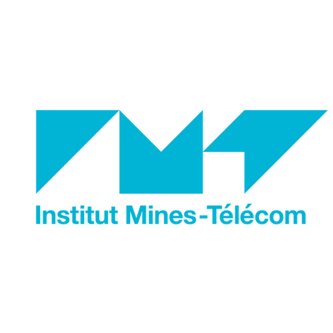 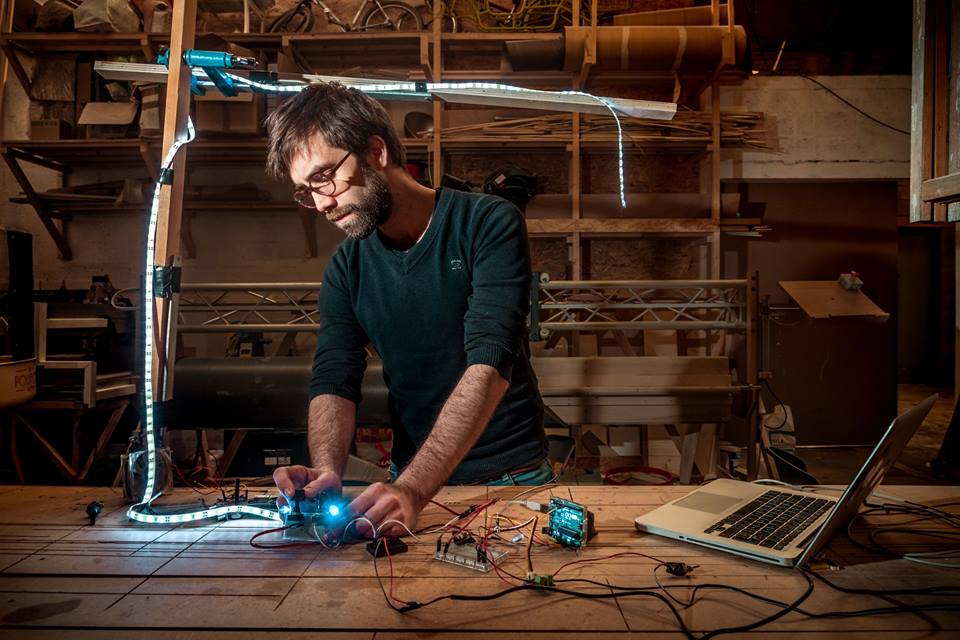 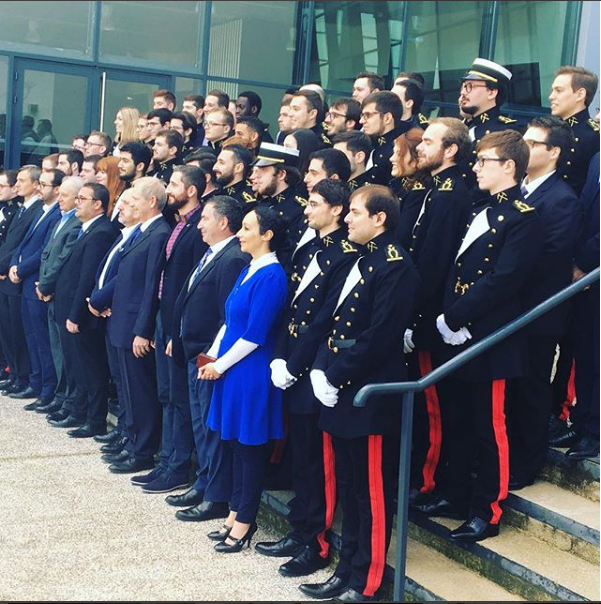 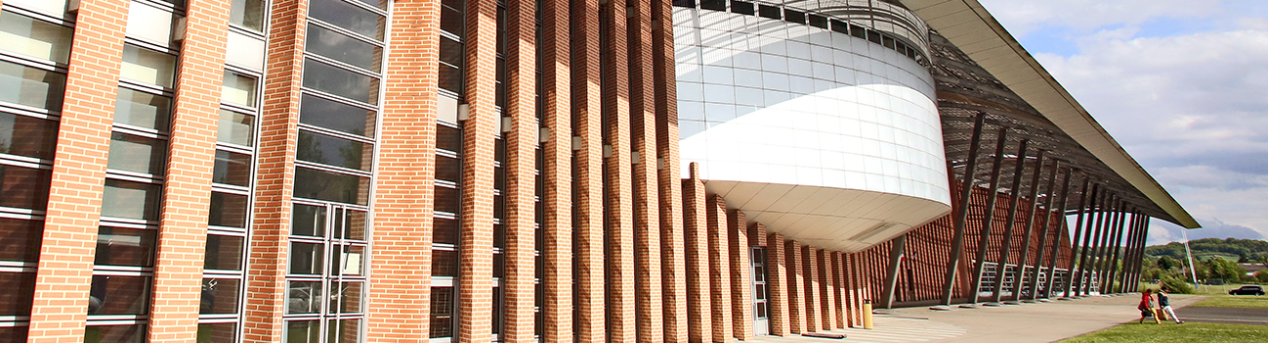 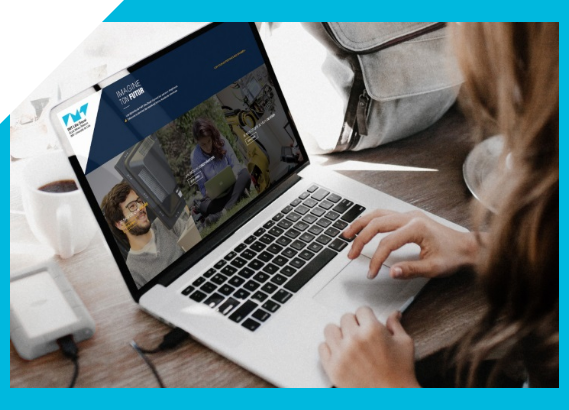 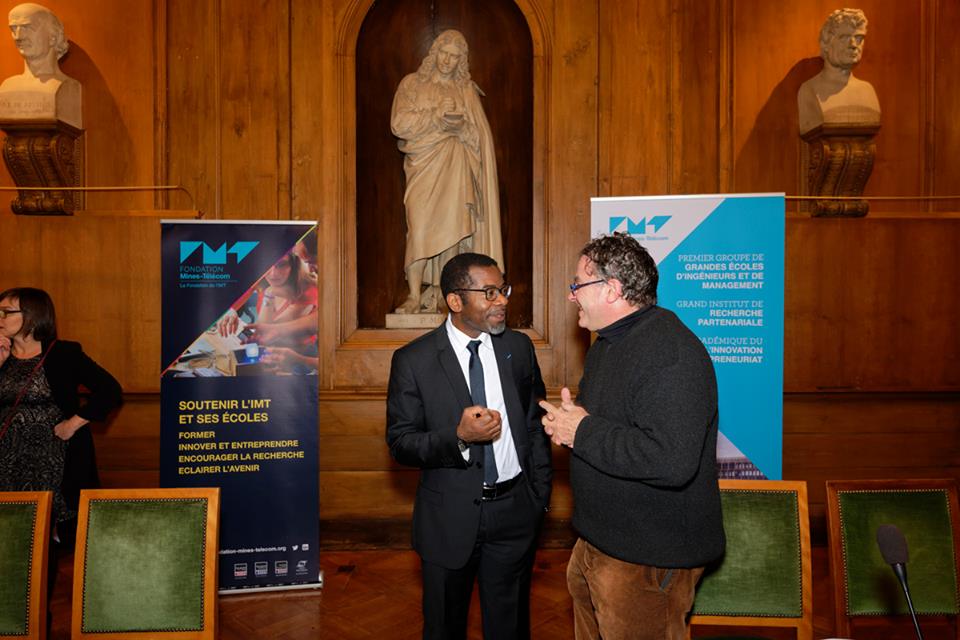 